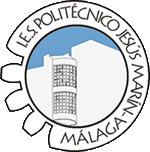 CICLO FORMATIVO DE GRADO SUPERIOR EN DESARROLLO DE APLICACIONES WEB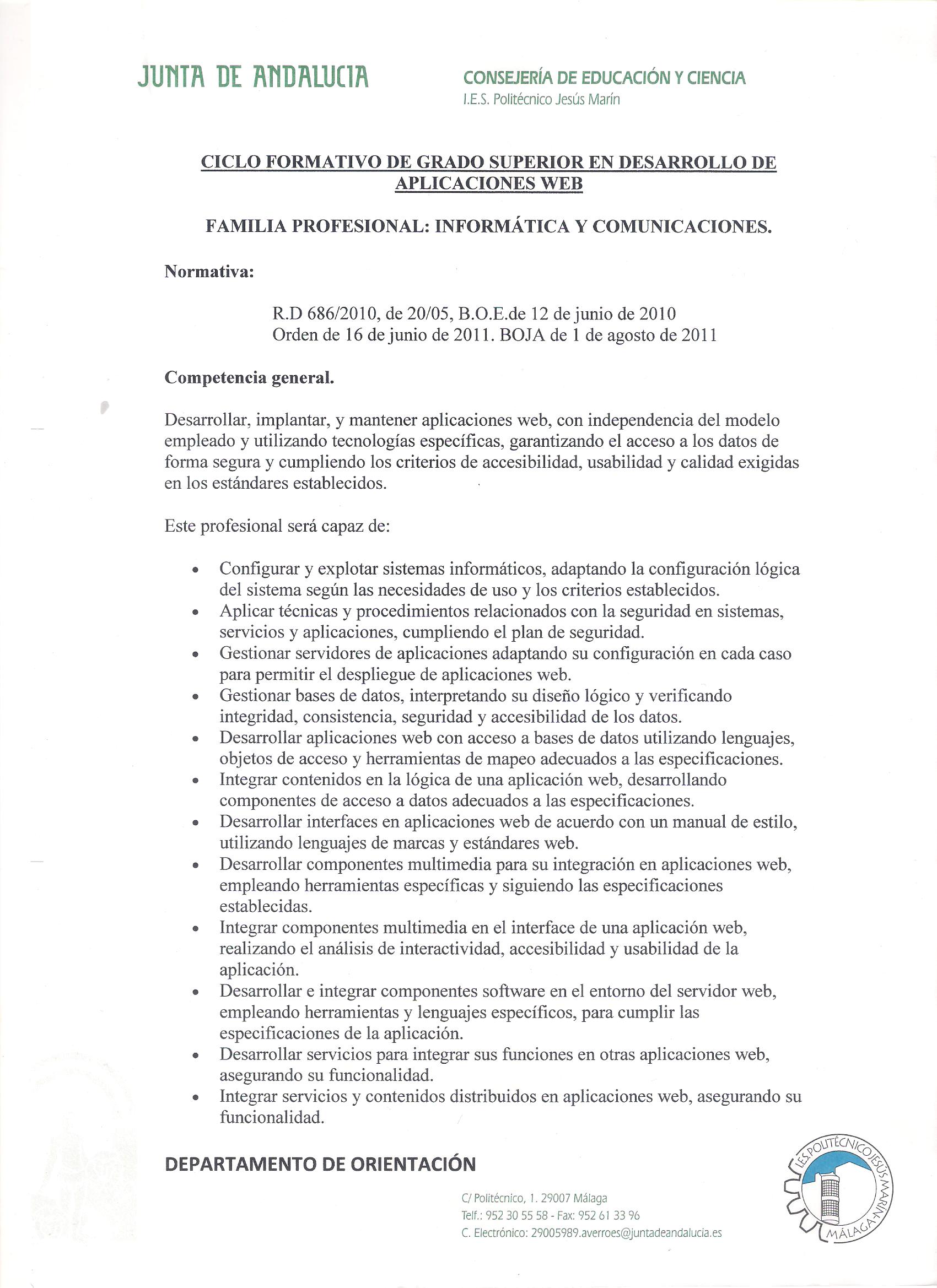 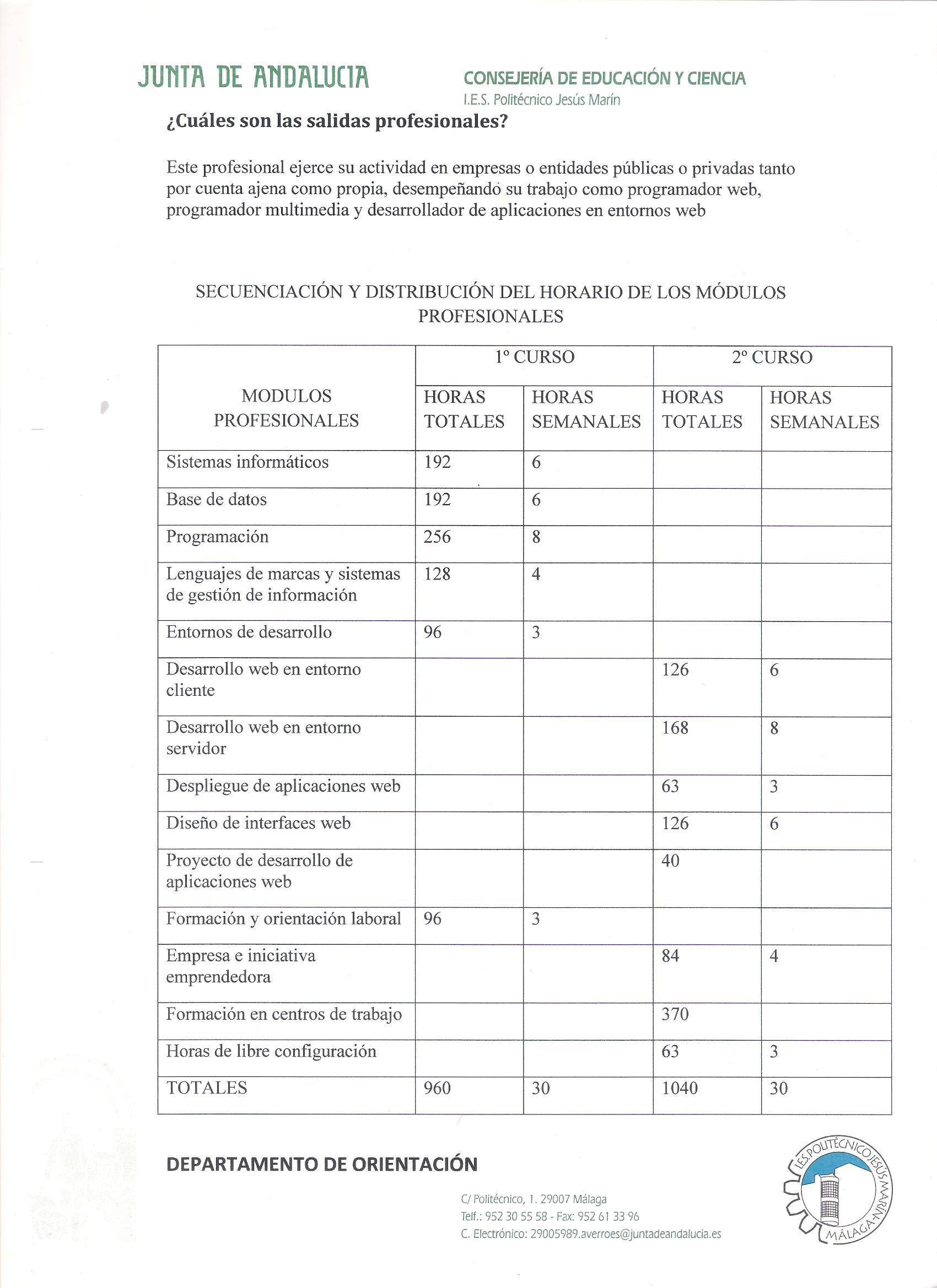 